Wie erfolgte der Informationsfluss aus Russland über den Unfall?Welche Probleme herrschten in der Schweiz bei der Feststellung der erhöhten Strahlendosis?Welche Vorsichtsmassnahmen wurden in der Schweiz getroffen?Warum ist Erich Gysling so entsetzt über die Ansprache der Gemüseproduzenten?Wie reagierte die Politik auf den Unfall von Tschernobyl?Welche Eindrücke erhielt die Journalistin bei ihren Besuchen in der Umgebung von Tschernobyl?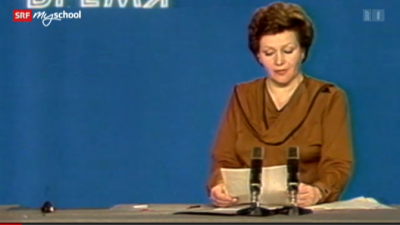 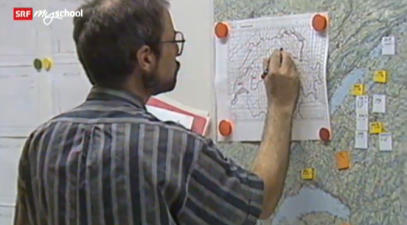 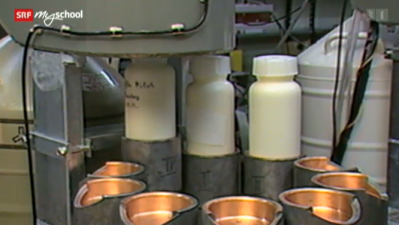 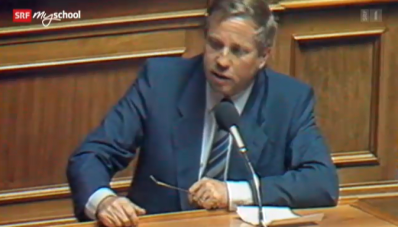 